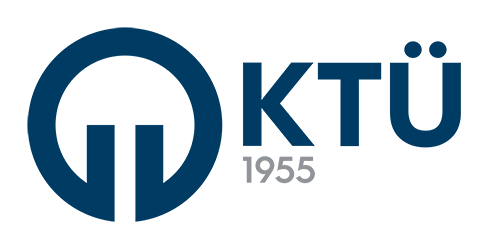 T.C. KARADENİZ TEKNİK ÜNİVERSİTESİBİLİMSEL ARAŞTIRMA PROJELERİ KOORDİNASYON BİRİMİLisans Öğrenci Projesi (BAP09) Başvuru FormuProjenin BaşlığıProject TitleProje YürütücüsüAraştırmacı(lar)Proje Grubu(   ) Fen ve Mühendislik      (   ) Tıp ve Sağlık      (   ) Sosyal BilimlerÖZET ve ANAHTAR KELİMELER: Projenin kapsamı, yöntemi, konunun özgün değeri ve beklenen sonuçlar kısaca belirtilmelidir. Proje özetinin 150-300 kelime arasında olması beklenir.Anahtar Kelimeler:PROJENİN AMACI ve ÖZGÜN DEĞER              Önerilen projenin amacı ve özgün değeri (mevcut projelerden farklı yanları) kısa ve net   cümlelerle ortaya koyulmalıdır.KONU ve YÖNTEM                Önerilen projenin konusu tanımlanmalı; amaç ile ilişkisi açıklanmalıdır. Proje konusu ile ilgili   alanda ulusal ve uluslararası literatür taranarak, özet bir literatür analizi verilmelidir. Araştırmanın amacı ile uyumlu olarak, incelenmek üzere seçilen parametreler sıralanmalıdır.BÜTÇE KALEMLERİNİN GEREKÇELERİ               Talep edilen parasal desteğin her bir kalemi için ayrıntılı gerekçe verilmelidir. Benzer nitelikte olan düşük bedelli kimyasal veya kırtasiye gibi ortak kullanım amacına sahip tüketim malzemeleri gruplanarak ortak gerekçelendirilebilir.BÜTÇE KALEMLERİNİN GEREKÇELERİ               Talep edilen parasal desteğin her bir kalemi için ayrıntılı gerekçe verilmelidir. Benzer nitelikte olan düşük bedelli kimyasal veya kırtasiye gibi ortak kullanım amacına sahip tüketim malzemeleri gruplanarak ortak gerekçelendirilebilir.Demirbaş/ Malzeme / Hizmet Alımı AdıGerekçesiUlaşım /Kongre/Arazi ÇalışmasıGerekçesiKAYNAKLAR                Tüm metinde atıf verilen literatür kaynakları, alfabetik sırada listelenmelidir.